Teacher Recording Sheet (March)Represents and Compares Numbers 0-20 The standard for March is to have the students compare 20 or fewer objects using greater than, less than and equal to. This assessment is to be given individually to each student so the teacher can assess their understanding of comparing numbers.The teacher will give the student a “student sheet” displaying sets of tens frames.  (Laminate the student sheet so it can be reused for each child) Start by asking the child which set has more and which has lessNext have the child tell you how they know and if necessary have them tell you how many there are in each set. Take note if they are understanding the concept of ten and “some more” or are they still tagging each dot as they count. Record the student’s responses on this “teacher recording sheet”. 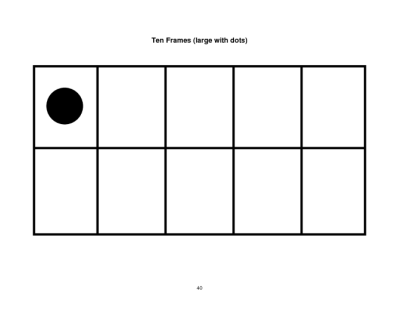 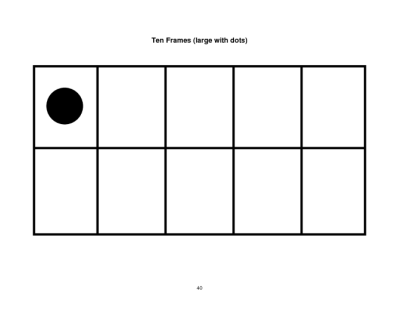 Teacher Notes: ____/5 